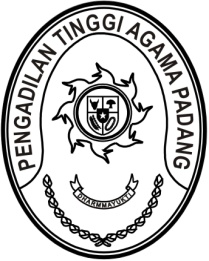 Nomor 	:     /PAN.PTA.W3-A/HK2.6/I/2024	           	  Padang, 17 Januari 2024Sifat	: BiasaLampiran 	:  - Hal	: Penerimaan dan Registrasi Perkara                     Banding Nomor /Pdt.G/2024/PTA.PdgKepada    Yth. Ketua Pengadilan Agama PadangAssalamu’alaikum Wr.Wb.Dengan ini kami beritahukan kepada Saudara bahwa berkas yang dimohonkan banding oleh Saudara:Sarah Permata Amy binti Amde Adnan sebagai Pembanding L a w a nDonny Dharmawan Adhitama bin Suharto sebagai TerbandingTerhadap Putusan Pengadilan Agama Padang Nomor 845/Pdt.G/2023/PA.Pdg tanggal 7 Desember 2023 yang Saudara kirimkan secara elektronik melalui aplikasi e-court telah kami terima dan telah didaftarkan dalam Buku Register Banding Pengadilan Tinggi Agama Padang, Nomor /Pdt.G/2024/PTA.Pdg tanggal 17 Januari 2024.Demikian disampaikan untuk dimaklumi sebagaimana mestinya.                  WassalamPanitera,SyafruddinTembusan:Sdr. Ilham Fajri, S.H. dan Ibnu Fadillah Mirza, S.H. sebagai Kuasa Pembanding;Sdr. Donny Dharmawan Adhitama bin Suharto sebagai Terbanding;c.q.  Pengadilan Agama Padang.